Патриотическое воспитание ребенка – это основа формирования будущего гражданина. Патриотическое чувство не возникает само по себе – его надо воспитывать в ребёнке. Поэтому большую работу по воспитанию у детей патриотических чувств необходимо вести в ДОУ В своей работе я использую мнемотехники при заучивании стихотворений. Ведь детям дошкольного возраста имеющие ОВЗ, тяжело запомнить любое стихотворение. Поэтому, в преддверии празднования «Дня Победы» мной было разработано несколько стихотворений по  нравственно-патриотическому воспитанию, как средство развития познавательной активности детей старшего дошкольного возрастаДень Победы Н. Майданик
День Победы  Белозеров.ТЧто такое День Победы? (А. Усачёв)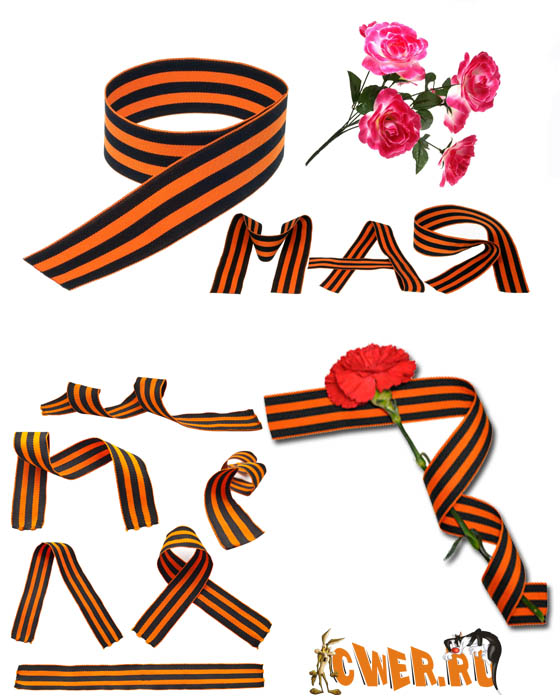 День Победы -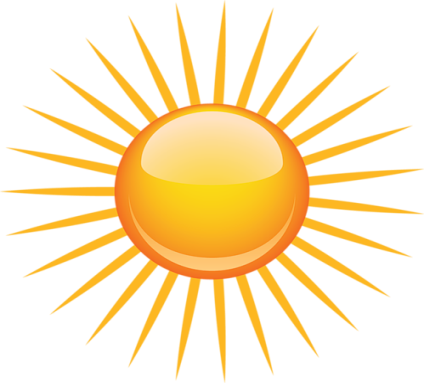 светлыйпраздник,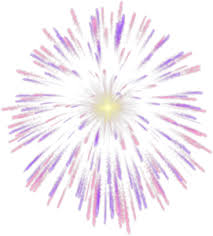 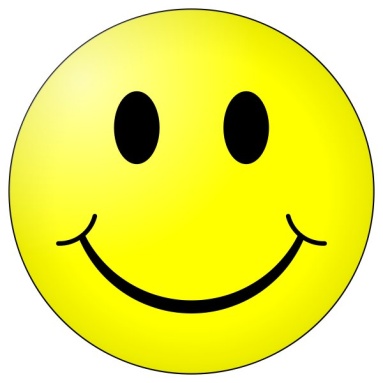 Я ему так рад,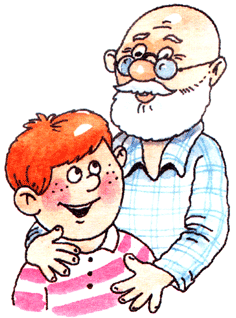 Потому что вместе с дедомЕду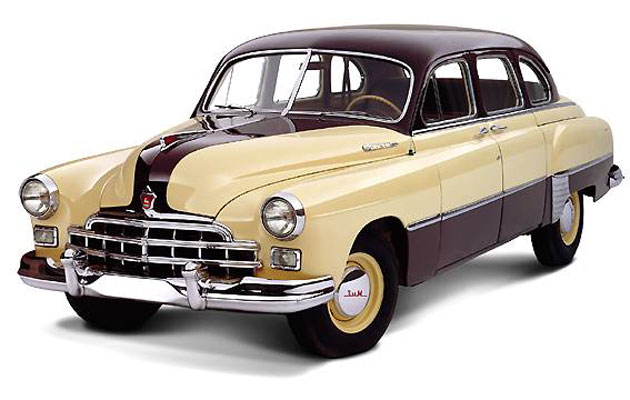 на парад!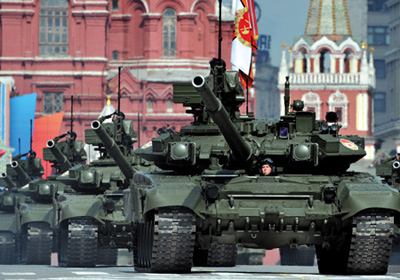 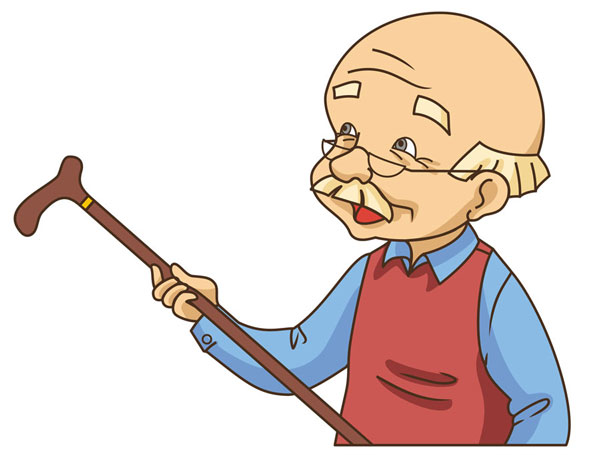 Пусть мой деда твёрдо знает -Буду я в строю,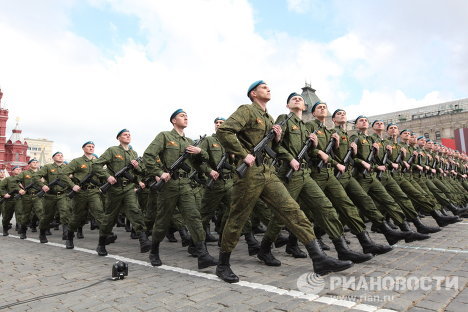 Защищать, как он,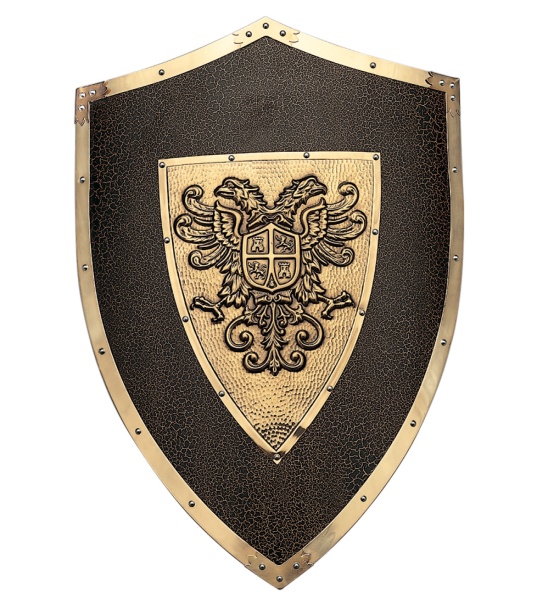 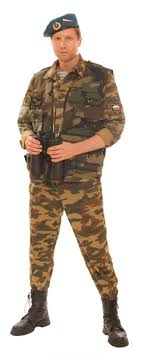 смогу я
Родину свою!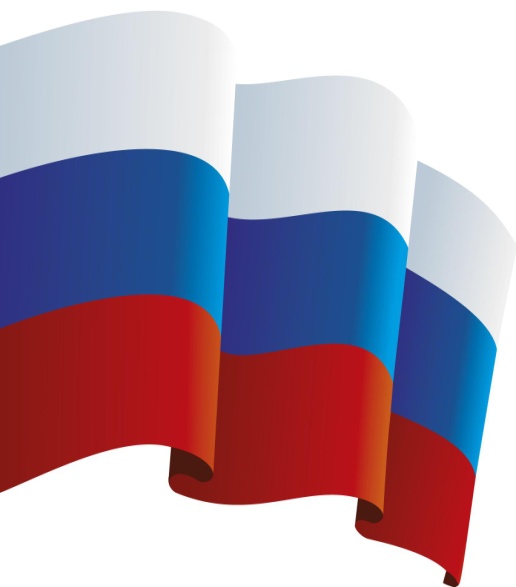 День Победы 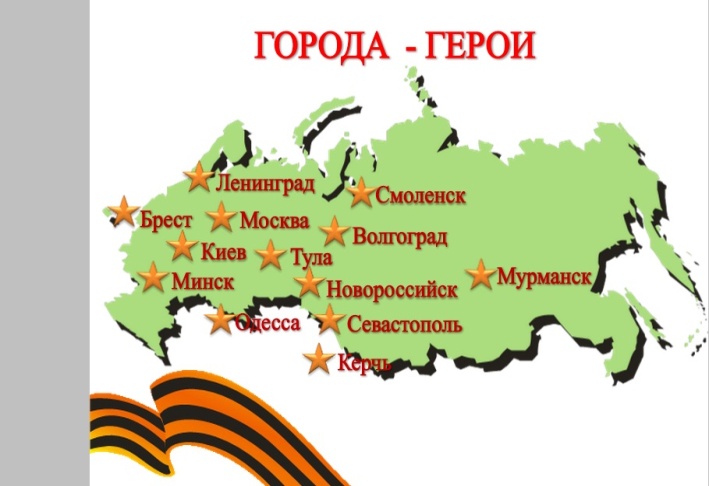 Отмечает вся страна.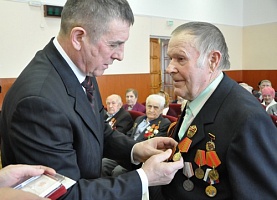 Надевают наши деды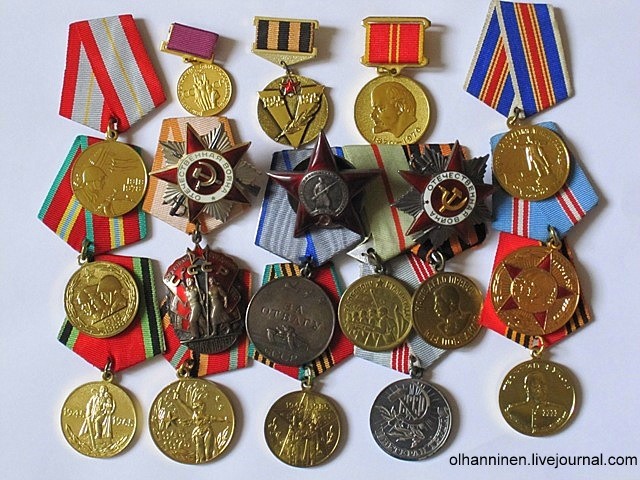 Боевые ордена.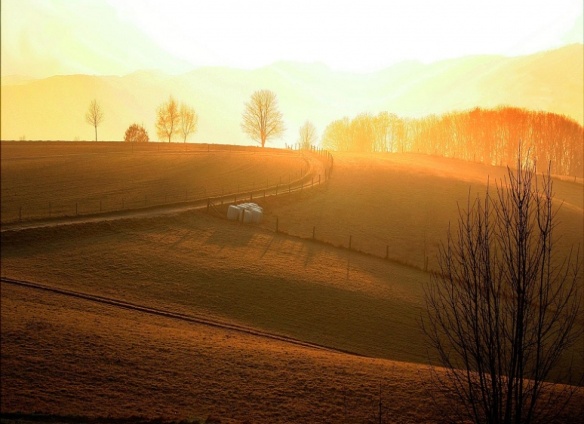 Их с утра зовет дорогана торжественный парад,И задумчиво с порога 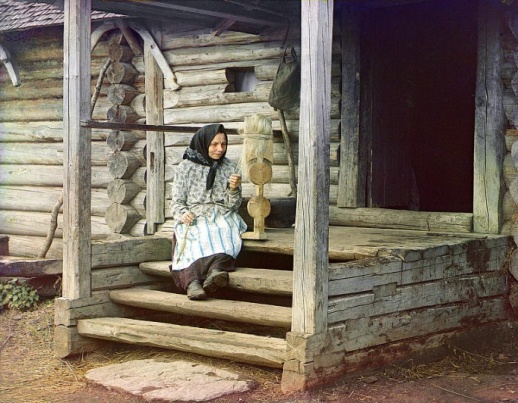 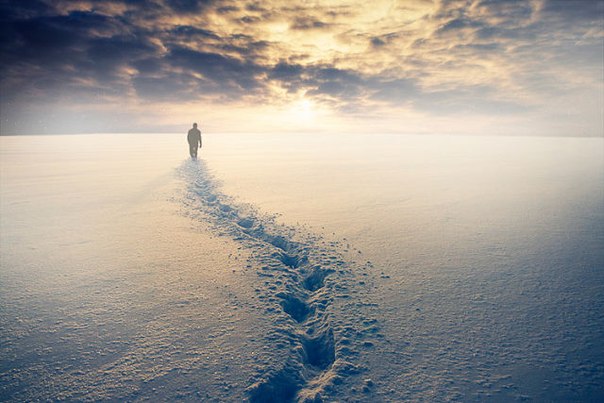 В след им бабушки глядят.?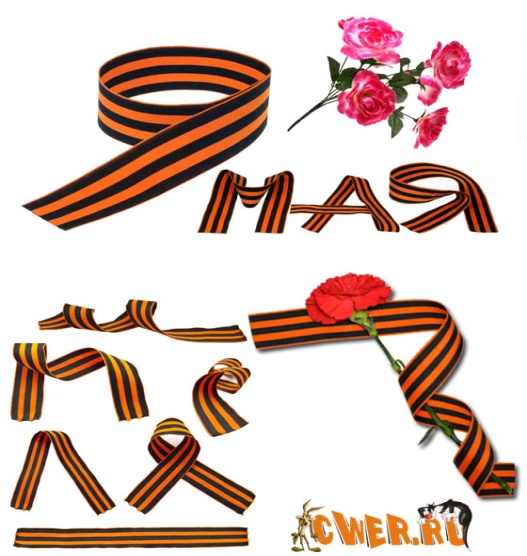  Что такое День Победы ?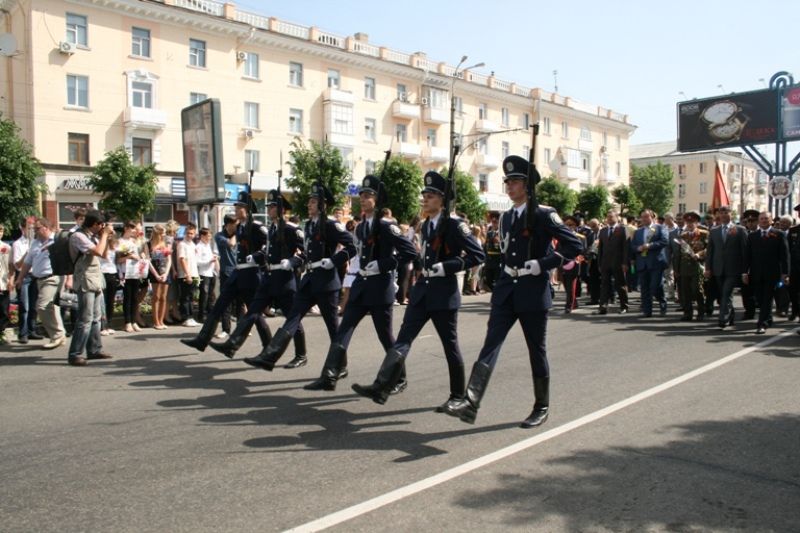 Это утренний парад:Едут танки и ракеты,Марширует строй солдат.                          ?Что такое День Победы?Это праздничный салют: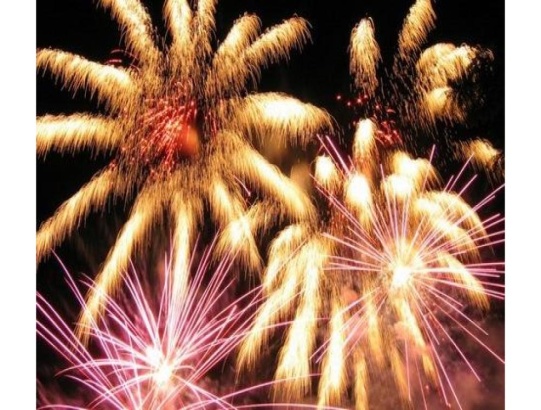 Фейерверк взлетает в небо,Рассыпаясь там и тут.?Что такое День Победы?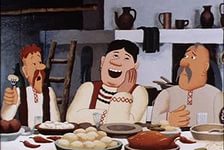  Это песни за столом,Это речи и беседы,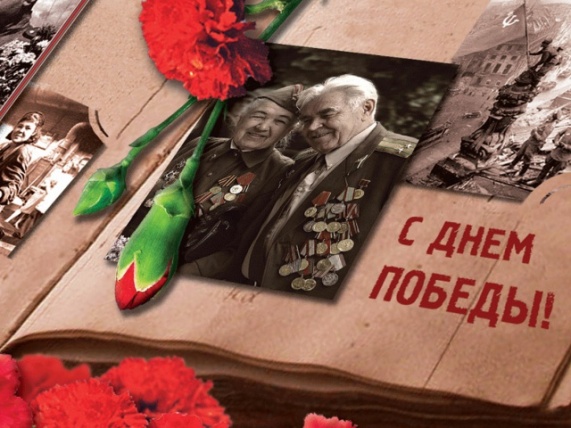 Это дедушкин альбом.?Что такое День Победы?
Это значит – нет войны.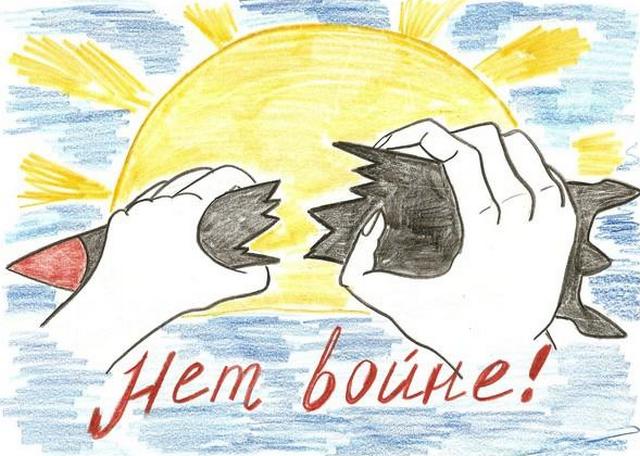 